    INCOMING - LEARNING AGREEMENT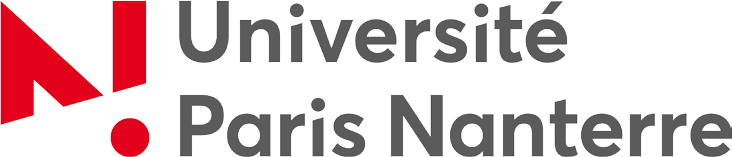 Année académique (de la mobilité) / Academic year (during the mobility): ...................... / ….........................Semestre de la mobilité / mobility period: .........................................................................................................................Veuillez lister ci-dessous les codes et les intitulés des cours que vous souhaitez suivre dans l’université d’accueil / Please list below the codes and titles of courses you wish to take in the host university.Si nécessaire, continuez cette liste sur une feuille séparée, également à faire signer / If necessary, please continue the list on a separate document, also to be signed.Département /DepartmentCode du cours /Course codeIntitulé du cours /Course titleCrédits UPN/UPN creditsJe m’engage à m’inscrire pédagogiquement et suivre les cours ci-dessus / I agree to enrol and attend the above courses.Je confirme la sélection des cours ci-dessus /
I approve the course selection hereabove.Date et signature de l’étudiant / Date and student’s signature:Date et tampon de l’université d’origine / Date and seal of the home institution: